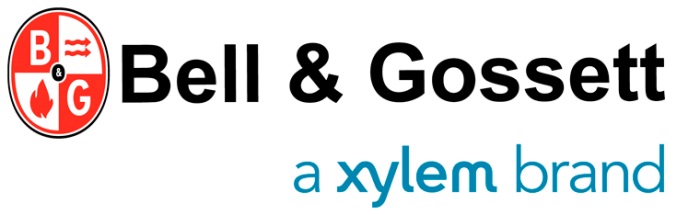 SECTION 23 05 93Testing, Adjusting, and Balancing for HVACPART 1 GENERAL1.01       SECTION INCLUDESUnit shall be a Bell & Gossett Circuit Setter calibrated balance valve Model CB as manufactured by Xylem.Furnish calibrated balance valve with capabilities as indicated in the plans.1.02       RELATED SECTIONSSection 23 08 00 – Commissioning of HVAC1.03       REFERENCESANSI - American National Standards Institute.ISO - International Standards Organization.1.04       SUBMITTALSSubmit data cover sheet.Dimensional print(s).Sales bulletin.Installation, operation & maintenance manual.1.05      QUALITY ASSURANCEThe Valve manufacturer shall be fully certified by the International Standards Organization per ISO 9001. The manufacturer shall carry a minimum product liability insurance of $5,000,000.00 per occurrence.1.06      MAINTENANCE MATERIAL SUBMITTALSPART 2 PRODUCTS2.01      MANUFACTURERSSubject to compliance with these specifications, the following manufacturers shall be acceptable:Calibrated Balance ValveXylem Inc. Bell & Gossett Circuit Setter calibrated balance valve Model CBPre-approved equal2.02	COMPONENTS (2½” – 4”)Calibrated Balance ValveValve body shall be constructed out of cast iron and rated for 175 PSIG working pressure.Valve shall include a ball valve constructed in brass.Valve body shall include two pressure/temperature ports.Valve body shall include an optional drain valve port.Valve shall utilize a calibrated nameplate with a memory stop.Valve shall utilize a reduced port design that provides velocity head recovery.Valve temperature range shall be from -4°F (-20°C) to 250°F (121°C).2.02      ACCESSORIESCalibrated Balance Valve AccessoriesExtended Pressure/Temperature PortsDrain Valve/Extended Drain ValvePART 3 EXECUTIONINSTALLATIONInstall calibrated balance valve in accordance with manufacturer’s instructions.Unit shall be a Bell & Gossett Circuit Setter calibrated balance valve Model CB as manufactured by Xylem.END OF SECTION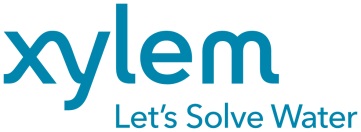 